НОВОСИБИРСКАЯ ОБЛАСТЬЗАКОНО ЗАЩИТЕ ПРАВ ДЕТЕЙ В НОВОСИБИРСКОЙ ОБЛАСТИПринятпостановлением Новосибирского областного Совета депутатовот 24.04.2003 N 111-ОСДГлава 1. ОБЩИЕ ПОЛОЖЕНИЯСтатья 1. Отношения, регулируемые настоящим Законом(в ред. Закона Новосибирской области от 02.10.2014 N 466-ОЗ)Настоящий Закон регулирует отношения, возникающие в связи с реализацией основных гарантий прав и законных интересов ребенка в Новосибирской области.Статья 2. Законодательство о защите прав детейЗаконодательство Новосибирской области о защите прав детей основывается на Конституции Российской Федерации, Конвенции о правах ребенка, федеральном законодательстве и состоит из Устава Новосибирской области, настоящего Закона, законов и иных нормативных правовых актов Новосибирской области.(в ред. Закона Новосибирской области от 02.10.2014 N 466-ОЗ)Основные понятия и термины, используемые в настоящем Законе, применяются в том же значении, что и в федеральных законах.Статья 3. Сфера применения настоящего Закона(в ред. Закона Новосибирской области от 02.10.2014 N 466-ОЗ)Действие настоящего Закона распространяется на детей, находящихся на территории Новосибирской области.Статья 4. Субъекты, осуществляющие защиту прав и охраняемых законом интересов детейЗащита прав и охраняемых законом интересов ребенка осуществляется его законными представителями: родителями, усыновителями, опекунами, попечителями либо представителями по договору.Функции правовой защиты детей выполняют в пределах своей компетенции органы государственной власти Новосибирской области, Уполномоченный по правам человека в Новосибирской области, Уполномоченный по правам ребенка в Новосибирской области, организации и службы, на которые законом возложены обязанности по защите прав несовершеннолетних, а также организации и объединения, в уставах или положениях которых предусмотрены функции по защите прав детей.(в ред. Законов Новосибирской области от 14.03.2005 N 275-ОЗ, от 02.10.2014 N 466-ОЗ)Абзацы третий - четвертый утратили силу. - Закон Новосибирской области от 02.10.2014 N 466-ОЗ.Статья 5. Защита прав и законных интересов детей комиссиями по делам несовершеннолетних и защите их прав(в ред. Закона Новосибирской области от 02.10.2014 N 470-ОЗ)Комиссии по делам несовершеннолетних и защите их прав в Новосибирской области обеспечивают защиту прав и законных интересов несовершеннолетних, а также содействуют в восстановлении нарушенных прав и законных интересов несовершеннолетних в соответствии с федеральным законодательством и законодательством Новосибирской области.Статья 6. Утратила силу. - Закон Новосибирской области от 02.10.2014 N 466-ОЗ.Глава 2. ОБЕСПЕЧЕНИЕ И ЗАЩИТА ПРАВ И ОХРАНЯЕМЫХ ЗАКОНОМИНТЕРЕСОВ ДЕТЕЙ В ОСНОВНЫХ СФЕРАХ ЖИЗНЕДЕЯТЕЛЬНОСТИ(в ред. Закона Новосибирской областиот 02.10.2014 N 466-ОЗ)Статья 7. Исключена. - Закон Новосибирской области от 14.03.2005 N 275-ОЗ.Статья 8. Обеспечение государственных гарантий реализации прав детей на образование(в ред. Закона Новосибирской области от 02.10.2014 N 466-ОЗ)В Новосибирской области обеспечиваются государственные гарантии реализации прав детей на получение общедоступного и бесплатного образования в соответствии с федеральными государственными образовательными стандартами дошкольного, начального общего, основного общего и среднего общего образования, дополнительного образования, среднего профессионального образования, а также организация предоставления на конкурсной основе бесплатного высшего образования в государственных образовательных организациях высшего образования Новосибирской области, если образование данного уровня гражданин получает впервые.Статья 8.1. Обеспечение дополнительных гарантий по социальной поддержке детей-сирот и детей, оставшихся без попечения родителей(введена Законом Новосибирской области от 28.03.2017 N 148-ОЗ)В целях обеспечения реализации дополнительных гарантий для детей-сирот, детей, оставшихся без попечения родителей, лиц из числа детей-сирот и детей, оставшихся без попечения родителей, лиц, потерявших в период обучения обоих родителей или единственного родителя, Правительством Новосибирской области утверждаются:нормы и порядок обеспечения бесплатным питанием, бесплатным комплектом одежды, обуви и мягким инвентарем детей, находящихся в организациях для детей-сирот и детей, оставшихся без попечения родителей, а также детей-сирот и детей, оставшихся без попечения родителей, лиц из числа детей-сирот и детей, оставшихся без попечения родителей, лиц, потерявших в период обучения обоих родителей или единственного родителя, обучающихся по очной форме обучения по образовательным программам основного общего, среднего общего образования, основным профессиональным образовательным программам и (или) по программам профессиональной подготовки по профессиям рабочих, должностям служащих за счет средств областного бюджета Новосибирской области или местных бюджетов;(в ред. Закона Новосибирской области от 27.04.2023 N 333-ОЗ)размер и порядок обеспечения бесплатным комплектом одежды, обуви, мягким инвентарем, оборудованием и единовременным денежным пособием выпускников организаций для детей-сирот и детей, оставшихся без попечения родителей, специальных учебно-воспитательных учреждений открытого и закрытого типа, в которых они обучались и воспитывались за счет средств областного бюджета Новосибирской области, выпускников организаций, осуществляющих образовательную деятельность, обучавшихся по очной форме обучения по основным профессиональным образовательным программам за счет средств областного бюджета Новосибирской области и (или) по программам профессиональной подготовки по профессиям рабочих, должностям служащих за счет средств областного бюджета Новосибирской области или местных бюджетов, - детей-сирот и детей, оставшихся без попечения родителей, лиц из числа детей-сирот и детей, оставшихся без попечения родителей, лиц, потерявших в период обучения обоих родителей или единственного родителя, за исключением лиц, продолжающих обучение по очной форме обучения по основным профессиональным образовательным программам и (или) по программам профессиональной подготовки по профессиям рабочих, должностям служащих за счет средств областного бюджета Новосибирской области или местных бюджетов.Статья 8.2. Обеспечение детей-сирот и детей, оставшихся без попечения родителей, денежными средствами на личные расходы и культурно-массовые мероприятия(введена Законом Новосибирской области от 03.04.2018 N 252-ОЗ)Дети-сироты и дети, оставшиеся без попечения родителей, обеспечиваются денежными средствами на личные расходы и культурно-массовые мероприятия в размере, на условиях и в порядке, устанавливаемых Правительством Новосибирской области.Статьи 9 - 10. Утратили силу. - Закон Новосибирской области от 02.10.2014 N 466-ОЗ.Статья 11. Информация об образовательных организациях и контролирующих органах(в ред. Закона Новосибирской области от 02.10.2014 N 466-ОЗ)Образовательные организации формируют открытые и общедоступные информационные ресурсы, содержащие информацию об их деятельности, а также иную информацию, предусмотренную Федеральным законом от 29 декабря 2012 года N 273-ФЗ "Об образовании в Российской Федерации", и обеспечивают доступ к таким ресурсам посредством размещения их в информационно-телекоммуникационных сетях, в том числе на официальном сайте образовательной организации в информационно-телекоммуникационной сети "Интернет".Статья 12. Утратила силу. - Закон Новосибирской области от 02.10.2014 N 466-ОЗ.Статья 13. Исключена. - Закон Новосибирской области от 14.03.2005 N 275-ОЗ.Статья 14. Утратила силу. - Закон Новосибирской области от 02.10.2014 N 466-ОЗ.Статья 14.1. Социальная поддержка обучающихся при проезде железнодорожным транспортом в пригородном сообщении(в ред. Закона Новосибирской области от 02.10.2014 N 466-ОЗ)(введена Законом Новосибирской области от 14.03.2005 N 275-ОЗ)Обучающимся в общеобразовательных организациях на весь период обучения предоставляется социальная поддержка в виде 50% оплаты проезда железнодорожным транспортом в пригородном сообщении на территории Новосибирской области с 1 сентября по 15 июня.(в ред. Закона Новосибирской области от 02.10.2014 N 466-ОЗ)Порядок предоставления социальной поддержки обучающимся в виде 50% оплаты проезда железнодорожным транспортом в пригородном сообщении устанавливается Правительством Новосибирской области.(в ред. Законов Новосибирской области от 02.06.2011 N 78-ОЗ, от 02.10.2014 N 466-ОЗ)Статья 15. Утратила силу. - Закон Новосибирской области от 02.10.2014 N 466-ОЗ.Статья 16. Обеспечение трудовых прав детей(в ред. Закона Новосибирской области от 02.10.2014 N 466-ОЗ)1 - 2. Утратили силу. - Закон Новосибирской области от 02.10.2014 N 466-ОЗ.3. Квотирование рабочих мест осуществляется для трудоустройства детей, ищущих работу. Размер квоты рабочих мест для детей и порядок ее установления определяются Правительством Новосибирской области.(в ред. Законов Новосибирской области от 02.06.2011 N 78-ОЗ, от 02.10.2014 N 466-ОЗ)4. Организациям, создающим рабочие места для работников в возрасте от 14 до 18 лет, в том числе временные рабочие места на время летнего отдыха, законами Новосибирской области могут предоставляться налоговые льготы.Статьи 17 - 18. Утратили силу. - Закон Новосибирской области от 02.10.2014 N 466-ОЗ.Статья 19. Обеспечение права детей на отдых и оздоровление(в ред. Закона Новосибирской области от 08.05.2020 N 473-ОЗ)1. Организация и обеспечение отдыха и оздоровления детей (за исключением организации отдыха детей в каникулярное время) осуществляется в порядке, установленном Правительством Новосибирской области.2. Детям, находящимся в трудной жизненной ситуации (за исключением детей-сирот, детей, оставшихся без попечения родителей), предоставляются путевки в организации отдыха детей и их оздоровления за счет средств областного бюджета Новосибирской области.(в ред. Законов Новосибирской области от 01.12.2020 N 27-ОЗ, от 14.06.2023 N 341-ОЗ)Находящимся в трудной жизненной ситуации детям граждан, участвующих в специальной военной операции на территориях Украины, Донецкой Народной Республики, Луганской Народной Республики, Запорожской и Херсонской областей (далее - специальная военная операция) либо погибших (умерших, признанных в установленном порядке безвестно отсутствующими или объявленных умершими) при выполнении задач в период проведения специальной военной операции, из числа военнослужащих, лиц, пребывающих в добровольческих формированиях, содействующих выполнению задач, возложенных на Вооруженные Силы Российской Федерации, лиц, проходящих службу в войсках национальной гвардии Российской Федерации и имеющих специальные звания полиции, сотрудников органов внутренних дел Российской Федерации, а также военнослужащих органов федеральной службы безопасности, непосредственно выполняющих задачи по охране государственной границы Российской Федерации на участках, примыкающих к районам проведения специальной военной операции, путевки в организации отдыха детей и их оздоровления за счет средств областного бюджета Новосибирской области в период проведения специальной военной операции предоставляются в первоочередном порядке.(абзац введен Законом Новосибирской области от 14.06.2023 N 341-ОЗ)Порядок предоставления детям, находящимся в трудной жизненной ситуации (за исключением детей-сирот, детей, оставшихся без попечения родителей), путевок в организации отдыха детей и их оздоровления устанавливается Правительством Новосибирской области.(абзац введен Законом Новосибирской области от 14.06.2023 N 341-ОЗ)3. Детям-сиротам, детям, оставшимся без попечения родителей, лицам из числа детей-сирот и детей, оставшихся без попечения родителей, предоставляются путевки в организации отдыха детей и их оздоровления (в санаторно-курортные организации - при наличии медицинских показаний), а также оплачивается проезд к месту лечения (отдыха) и обратно за счет средств областного бюджета Новосибирской области в порядке, установленном Правительством Новосибирской области.В случае самостоятельного приобретения путевок и оплаты проезда к месту лечения (отдыха) и обратно опекунами (попечителями), приемными родителями детей-сирот и детей, оставшихся без попечения родителей, или лицами из числа детей-сирот и детей, оставшихся без попечения родителей, им предоставляется компенсация стоимости путевки и проезда к месту лечения (отдыха) и обратно в размере и порядке, установленных Правительством Новосибирской области.4. К полномочиям областного исполнительного органа государственной власти Новосибирской области, уполномоченного в сфере организации отдыха и оздоровления детей, относятся:1) реализация на территории Новосибирской области основ государственной политики в сфере организации отдыха и оздоровления детей, включая обеспечение безопасности их жизни и здоровья;2) установление порядка формирования и ведения реестра организаций отдыха детей и их оздоровления на территории Новосибирской области;3) проверка сведений, представленных организациями отдыха детей и их оздоровления для включения таких организаций в реестр организаций отдыха детей и их оздоровления в соответствии с общими принципами формирования и ведения реестра организаций отдыха детей и их оздоровления;4) формирование и ведение реестра организаций отдыха детей и их оздоровления, а также его размещение на официальном сайте в сети "Интернет";5) осуществление в пределах своих полномочий регионального государственного контроля (надзора) за достоверностью, актуальностью и полнотой сведений об организациях отдыха детей и их оздоровления, содержащихся в реестре организаций отдыха детей и их оздоровления;(в ред. Закона Новосибирской области от 01.12.2021 N 146-ОЗ)6) обеспечение координации деятельности органов исполнительной власти Новосибирской области, осуществляющих государственный контроль (надзор) в сфере образования, территориальных органов федеральных органов исполнительной власти, осуществляющих федеральный государственный контроль (надзор) за соблюдением трудового законодательства и иных нормативных правовых актов, содержащих нормы трудового права, федеральный государственный контроль (надзор) в области защиты прав потребителей, федеральный государственный санитарно-эпидемиологический контроль (надзор), федеральный государственный пожарный надзор, федеральный государственный контроль (надзор) качества и безопасности медицинской деятельности, а также обеспечивающих безопасность людей на водных объектах, органов местного самоуправления в сфере организации отдыха и оздоровления детей, общественных организаций и объединений;(п. 6 в ред. Закона Новосибирской области от 01.12.2021 N 146-ОЗ)7) взаимодействие с органами исполнительной власти иных субъектов Российской Федерации в случае направления детей в организации отдыха детей и их оздоровления, находящиеся за пределами территории Новосибирской области;8) организационное сопровождение деятельности межведомственной комиссии по вопросам организации отдыха и оздоровления детей;9) рассмотрение предложений межведомственной комиссии по вопросам организации отдыха и оздоровления детей об исключении организаций отдыха детей и их оздоровления из реестра организаций отдыха детей и их оздоровления.5. Разработку, утверждение и размещение на своем официальном сайте в сети "Интернет" списка рекомендуемых туристских маршрутов (других маршрутов передвижения) для прохождения группами туристов с участием детей в рамках осуществления самодеятельного туризма и для прохождения организованными группами детей, находящихся в организациях отдыха детей и их оздоровления, осуществляет областной исполнительный орган государственной власти Новосибирской области, осуществляющий государственное управление и нормативное правовое регулирование в сфере государственной поддержки развития туристской индустрии в Новосибирской области.Статья 20. Утратила силу. - Закон Новосибирской области от 02.10.2014 N 466-ОЗ.Статья 21. Защита детей от информации, пропаганды и агитации, наносящей вред их здоровью, нравственному и духовному развитию1. Правительство Новосибирской области принимает меры по защите детей от информации, пропаганды и агитации, наносящих вред их здоровью, нравственному и духовному развитию, в том числе от национальной, классовой, социальной нетерпимости, от рекламы алкогольной продукции, табачных изделий, никотинсодержащей продукции или устройств для потребления никотинсодержащей продукции, от пропаганды социального, расового, национального и религиозного неравенства, от информации порнографического характера, от информации, пропагандирующей либо демонстрирующей нетрадиционные сексуальные отношения и (или) предпочтения, от информации, пропагандирующей педофилию, от информации, способной вызвать у детей желание сменить пол, а также от распространения печатной продукции, аудио- и видеопродукции, пропагандирующей насилие и жестокость, наркоманию, токсикоманию, антиобщественное поведение.(в ред. Законов Новосибирской области от 27.04.2023 N 333-ОЗ, от 14.06.2023 N 341-ОЗ)2. В целях защиты детей от информации, причиняющей вред их здоровью и (или) развитию, Федеральным законом от 29 декабря 2010 года N 436-ФЗ "О защите детей от информации, причиняющей вред их здоровью и развитию" установлены требования к распространению среди детей информации, в том числе требования к осуществлению классификации информационной продукции, ее экспертизы, федерального государственного контроля (надзора) и общественного контроля за соблюдением законодательства Российской Федерации о защите детей от информации, причиняющей вред их здоровью и (или) развитию.(в ред. Законов Новосибирской области от 02.10.2014 N 466-ОЗ, от 14.12.2015 N 22-ОЗ, от 01.12.2021 N 146-ОЗ)3. Утратила силу. - Закон Новосибирской области от 22.02.2012 N 189-ОЗ.4. В целях защиты несовершеннолетних от негативного влияния рекламы федеральным законодательством установлены запреты на размещение рекламы в отдельных видах товаров, проведение рекламных акций с участием несовершеннолетних, недопущение обращения к несовершеннолетним в рекламе отдельных видов товаров и услуг, использование образов несовершеннолетних в рекламе отдельных видов товаров и услуг и иные запреты.(в ред. Законов Новосибирской области от 17.07.2006 N 23-ОЗ, от 02.10.2014 N 466-ОЗ)Статья 22. Меры по предупреждению причинения вреда здоровью детей, их физическому, интеллектуальному, психическому, духовному и нравственному развитию(в ред. Закона Новосибирской области от 02.07.2009 N 367-ОЗ)1. В целях предупреждения причинения вреда здоровью детей, их физическому, интеллектуальному, психическому, духовному и нравственному развитию:а) не допускается пребывание детей (лиц, не достигших возраста 18 лет) на объектах (на территориях, в помещениях) юридических лиц или индивидуальных предпринимателей, которые предназначены для реализации товаров только сексуального характера, в пивных ресторанах, винных барах, пивных барах, рюмочных, в других местах, которые предназначены для реализации только алкогольной продукции, и в иных местах, нахождение в которых может причинить вред здоровью детей, их физическому, интеллектуальному, психическому, духовному и нравственному развитию;(в ред. Законов Новосибирской области от 02.10.2014 N 466-ОЗ, от 14.12.2015 N 22-ОЗ)б) не допускается пребывание детей (лиц, не достигших возраста 16 лет) в ночное время (с 22 до 6 часов, с 1 июня по 31 августа - с 23 до 6 часов) в общественных местах, в том числе на улицах, стадионах, в парках, скверах, транспортных средствах общего пользования, на объектах (на территориях, в помещениях) юридических лиц или индивидуальных предпринимателей, которые предназначены для обеспечения доступа к информационно-телекоммуникационной сети "Интернет", а также для реализации услуг в сфере торговли и общественного питания (организациях или пунктах), для развлечений, досуга, где в установленном законом порядке предусмотрена розничная продажа алкогольной продукции, и в иных общественных местах без сопровождения родителей (лиц, их заменяющих) или лиц, осуществляющих мероприятия с участием детей;(в ред. Законов Новосибирской области от 22.02.2012 N 189-ОЗ, от 02.10.2014 N 466-ОЗ, от 14.12.2015 N 22-ОЗ)в) утратил силу с 1 сентября 2012 года. - Закон Новосибирской области от 04.06.2012 N 212-ОЗ;г) - д) утратили силу. - Закон Новосибирской области от 01.12.2020 N 27-ОЗ;е) не допускается продажа детям (лицам, не достигшим 18 лет) безалкогольных тонизирующих напитков, в том числе безалкогольных энергетических напитков.(п. "е" введен Законом Новосибирской области от 29.11.2022 N 274-ОЗ)2. Если маршруты следования транспортных средств общего пользования проходят по территориям Новосибирской области и других субъектов Российской Федерации, меры по недопущению нахождения детей (лиц, не достигших возраста 16 лет) в ночное время без сопровождения родителей (лиц, их заменяющих) или лиц, осуществляющих мероприятия с участием детей, в указанных транспортных средствах осуществляются с учетом заключаемых соглашений между Новосибирской областью и другими субъектами Российской Федерации о порядке применения этих мер.Статья 22.1. Защита прав детей, находящихся в трудной жизненной ситуации(введена Законом Новосибирской области от 14.03.2005 N 275-ОЗ)Дети, находящиеся в трудной жизненной ситуации, имеют право на меры социальной поддержки со стороны органов государственной власти Новосибирской области в соответствии с федеральным законодательством и законодательством Новосибирской области.(в ред. Закона Новосибирской области от 02.10.2014 N 466-ОЗ)Абзац исключен. - Закон Новосибирской области от 02.10.2014 N 466-ОЗ.Порядок предоставления мер социальной поддержки детям, находящимся в трудной жизненной ситуации, содержащимся и обучающимся в государственных образовательных организациях Новосибирской области и муниципальных образовательных организациях, устанавливается Правительством Новосибирской области.(в ред. Законов Новосибирской области от 02.06.2011 N 78-ОЗ, от 02.10.2014 N 466-ОЗ)Статья 22.2. Профилактика беспризорности, безнадзорности и правонарушений несовершеннолетних(в ред. Закона Новосибирской области от 02.10.2014 N 466-ОЗ)(в ред. Закона Новосибирской области от 01.03.2010 N 465-ОЗ)1. Профилактика беспризорности, безнадзорности и правонарушений несовершеннолетних осуществляется в соответствии с федеральным законодательством и законодательством Новосибирской области.(в ред. Закона Новосибирской области от 02.10.2014 N 466-ОЗ)2. В целях профилактики беспризорности, безнадзорности и правонарушений несовершеннолетних, самовольно ушедших из семей, организаций для детей-сирот и детей, оставшихся без попечения родителей, образовательных организаций и иных организаций, осуществляется их перевозка к месту проживания в пределах территории Новосибирской области в сопровождении взрослых в порядке, установленном Правительством Новосибирской области.(в ред. Законов Новосибирской области от 02.06.2011 N 78-ОЗ, от 02.10.2014 N 466-ОЗ)3. Перечень учреждений, работники которых осуществляют перевозку между субъектами Российской Федерации несовершеннолетних, самовольно ушедших из семей, организаций для детей-сирот и детей, оставшихся без попечения родителей, специальных учебно-воспитательных учреждений открытого типа и иных организаций, утверждается Правительством Новосибирской области.(в ред. Законов Новосибирской области от 02.06.2011 N 78-ОЗ, от 02.10.2014 N 466-ОЗ)Статья 23. Утратила силу. - Закон Новосибирской области от 02.10.2014 N 466-ОЗ.Статья 24. Обеспечение прав детей на охрану здоровья(в ред. Закона Новосибирской области от 02.10.2014 N 466-ОЗ)В целях защиты прав детей на охрану здоровья осуществляются мероприятия по оказанию детям бесплатной медицинской помощи, предусматривающие профилактику заболеваний, медицинскую диагностику, лечебно-оздоровительную работу, в том числе диспансерное наблюдение, медицинскую реабилитацию и санаторно-курортное лечение, вакцинацию детей, направление по показаниям на обследование и лечение в медицинских организациях федерального подчинения, осуществление контроля за бесплатной выдачей лекарственных препаратов, приобретаемых по бесплатным и льготным рецептам, в соответствии с федеральным законодательством и законодательством Новосибирской области.(в ред. Законов Новосибирской области от 17.07.2006 N 23-ОЗ, от 02.12.2010 N 19-ОЗ, от 02.10.2014 N 466-ОЗ)Бесплатная медицинская консультация (обследование) несовершеннолетних при определении профессиональной пригодности (трудоустройстве) осуществляется в порядке и на условиях, установленных Правительством Новосибирской области.(абзац введен Законом Новосибирской области от 14.03.2005 N 275-ОЗ; в ред. Законов Новосибирской области от 02.06.2011 N 78-ОЗ, от 02.10.2014 N 466-ОЗ)Статья 25. Защита жилищных прав детей(в ред. Закона Новосибирской области от 02.10.2014 N 466-ОЗ)Защита жилищных прав детей осуществляется в соответствии с федеральным законодательством и законодательством Новосибирской области.В случае предоставления семье жилого помещения государственного жилищного фонда или муниципального жилищного фонда по договору социального найма жилого помещения учитываются интересы несовершеннолетнего.Статья 26. Содействие в реализации и защите прав и законных интересов детей1. Правительство Новосибирской области в соответствии со своей компетенцией содействует ребенку в реализации и защите его прав и законных интересов, с учетом возраста ребенка, посредством принятия соответствующих нормативных правовых актов, проведения консультационной работы с ребенком по разъяснению его прав и обязанностей, порядка защиты прав.(в ред. Законов Новосибирской области от 02.06.2011 N 78-ОЗ, от 02.10.2014 N 466-ОЗ)2 - 4. Утратили силу. - Закон Новосибирской области от 02.10.2014 N 466-ОЗ.Статья 26.1. Утратила силу. - Закон Новосибирской области от 02.10.2014 N 466-ОЗ.Глава 3. КОМПЕТЕНЦИЯ ОРГАНОВ ГОСУДАРСТВЕННОЙ ВЛАСТИНОВОСИБИРСКОЙ ОБЛАСТИ В СФЕРЕ ОБЕСПЕЧЕНИЯ И ЗАЩИТЫ ПРАВДЕТЕЙ В НОВОСИБИРСКОЙ ОБЛАСТИ(в ред. Закона Новосибирской областиот 02.10.2014 N 466-ОЗ)Статья 27. Компетенция Законодательного Собрания Новосибирской области(в ред. Закона Новосибирской области от 02.06.2011 N 78-ОЗ)В компетенцию Законодательного Собрания Новосибирской области в сфере обеспечения и защиты прав и законных интересов детей входит:(в ред. Законов Новосибирской области от 02.06.2011 N 78-ОЗ, от 02.10.2014 N 466-ОЗ)а) принятие законов и иных нормативных правовых актов в сфере обеспечения и защиты прав и законных интересов детей;(в ред. Закона Новосибирской области от 02.10.2014 N 466-ОЗ)б) утратил силу с 1 января 2009 года. - Закон Новосибирской области от 13.10.2008 N 261-ОЗ;в) установление налоговых и иных льгот, стимулирующих развитие организаций различных форм собственности, осуществляющих деятельность в сфере защиты прав и интересов детей;г) иные полномочия в соответствии с федеральным законодательством и законодательством Новосибирской области.(в ред. Закона Новосибирской области от 02.10.2014 N 466-ОЗ)Статья 28. Компетенция Правительства Новосибирской области(в ред. Закона Новосибирской области от 02.06.2011 N 78-ОЗ)В компетенцию Правительства Новосибирской области в сфере обеспечения и защиты прав и законных интересов детей входит:(в ред. Законов Новосибирской области от 02.06.2011 N 78-ОЗ, от 02.10.2014 N 466-ОЗ)а) реализация государственной политики в интересах детей в соответствии с федеральным законодательством и законодательством Новосибирской области;(п. "а" в ред. Закона Новосибирской области от 02.10.2014 N 466-ОЗ)б) исключен. - Закон Новосибирской области от 14.03.2005 N 275-ОЗ;в) утратил силу. - Закон Новосибирской области от 02.10.2014 N 466-ОЗ;г) организация формирования социальной инфраструктуры для детей, создание и развитие сети социальных служб для детей;(в ред. Законов Новосибирской области от 02.10.2014 N 466-ОЗ, от 29.06.2016 N 82-ОЗ)д) обеспечение развития благотворительной деятельности в пользу детей;е) содействие в подготовке радио-, теле- и видеопрограмм и печатных изданий для детей;ж) подготовка ежегодного доклада о положении детей и защите их прав, других информационно-аналитических материалов;з) установление порядка формирования и порядка деятельности экспертных комиссий, создаваемых для оценки предложений об определении мест, нахождение в которых может причинить вред здоровью детей, их физическому, интеллектуальному, психическому, духовному и нравственному развитию, общественных мест, в которых в ночное время не допускается нахождение детей без сопровождения родителей (лиц, их заменяющих), а также лиц, осуществляющих мероприятия с участием детей;(п. "з" в ред. Закона Новосибирской области от 02.07.2009 N 367-ОЗ)и) определение с учетом культурных и местных традиций, а также заключений экспертной комиссии мест, нахождение в которых может причинить вред здоровью детей, их физическому, интеллектуальному, психическому, духовному и нравственному развитию, и общественных мест, в которых в ночное время не допускается нахождение детей без сопровождения родителей (лиц, их заменяющих), а также лиц, осуществляющих мероприятия с участием детей;(п. "и" введен Законом Новосибирской области от 02.07.2009 N 367-ОЗ)к) заключение соглашений между Новосибирской областью и другими субъектами Российской Федерации о порядке применения мер по недопущению нахождения детей (лиц, не достигших возраста 16 лет) в ночное время без сопровождения родителей (лиц, их заменяющих) или лиц, осуществляющих мероприятия с участием детей, в транспортных средствах общего пользования, если маршруты следования указанных транспортных средств проходят по территориям Новосибирской области и других субъектов Российской Федерации;(п. "к" введен Законом Новосибирской области от 02.07.2009 N 367-ОЗ)л) иные полномочия в соответствии с действующим законодательством.(п. "л" введен Законом Новосибирской области от 02.07.2009 N 367-ОЗ)Статья 29. Утратила силу с 1 января 2019 года. - Закон Новосибирской области от 24.12.2018 N 325-ОЗ.Глава 4. ЗАКЛЮЧИТЕЛЬНЫЕ ПОЛОЖЕНИЯСтатья 30. Утратила силу. - Закон Новосибирской области от 02.10.2014 N 466-ОЗ.Статья 31. Вступление в силу настоящего ЗаконаНастоящий Закон вступает в силу через 10 дней после дня его официального опубликования.Глава администрацииНовосибирской областиВ.А.ТОЛОКОНСКИЙг. Новосибирск12 мая 2003 годаN 111-ОЗ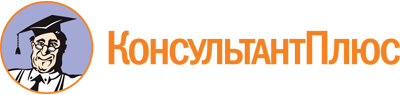 Закон Новосибирской области от 12.05.2003 N 111-ОЗ
(ред. от 14.06.2023)
"О защите прав детей в Новосибирской области"
(принят постановлением Новосибирского областного Совета депутатов от 24.04.2003 N 111-ОСД)Документ предоставлен КонсультантПлюс

www.consultant.ru

Дата сохранения: 23.06.2023
 12 мая 2003 годаN 111-ОЗСписок изменяющих документов(в ред. Законов Новосибирской областиот 16.10.2003 N 146-ОЗ, от 10.12.2004 N 237-ОЗ, от 14.03.2005 N 275-ОЗ,от 17.07.2006 N 23-ОЗ, от 07.06.2007 N 103-ОЗ, от 15.10.2007 N 144-ОЗ,от 15.12.2007 N 179-ОЗ, от 28.03.2008 N 217-ОЗ, от 13.10.2008 N 261-ОЗ,от 02.07.2009 N 364-ОЗ, от 02.07.2009 N 367-ОЗ, от 01.03.2010 N 465-ОЗ,от 27.04.2010 N 479-ОЗ, от 02.12.2010 N 19-ОЗ, от 02.06.2011 N 78-ОЗ,от 22.02.2012 N 189-ОЗ, от 04.06.2012 N 212-ОЗ, от 14.06.2012 N 226-ОЗ,от 02.10.2014 N 466-ОЗ, от 02.10.2014 N 470-ОЗ, от 14.12.2015 N 22-ОЗ,от 29.06.2016 N 82-ОЗ, от 28.03.2017 N 148-ОЗ, от 03.04.2018 N 252-ОЗ,от 24.12.2018 N 325-ОЗ, от 20.12.2019 N 444-ОЗ, от 08.05.2020 N 473-ОЗ,от 01.12.2020 N 27-ОЗ, от 01.12.2021 N 146-ОЗ, от 29.11.2022 N 274-ОЗ,от 27.04.2023 N 333-ОЗ, от 14.06.2023 N 341-ОЗ)